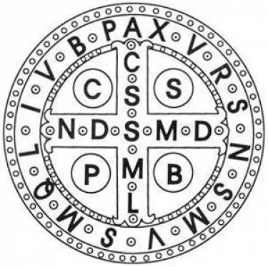 Osnovna glazbena škola        sv. Benedikta      Zadar, Madijevaca 10Zaključci20. sjednice Školskog odbora Osnovne glazbene škole sv. Benedikta, održane 03. studenog 2022. godine u 17 sati putem e-pošteU radu sjednice su sudjelovali:O. M. A. Č.,M. K. T., M. T. P., A. B.,G. C.,I. Š., Ž. G., I. C., ravnateljPredloženi dnevni red:
1.      Usvajanje zapisnika 19. sjednice Školskog odbora, održane 3. listopada 2023. godine,
2.      Davanje suglasnosti za zapošljavanje po natječaju,
3.      Izmjene Odluke o kućnom redu,
4.      Razno
Dnevni red je usvojen jednoglasno.Ad 1)Zapisnik 19. sjednice Školskog odbora jednoglasno je usvojen.Ad 2)Školski odbor daje suglasnost za zapošljavanje kako je predloženo: L. Č. na mjesto učiteljice flaute, nepuno određeno radno vrijeme i HM. M. Š. na mjesto učitelja gitare, nepuno određeno radno vrijeme kao vanjski suradnik. Ad 3)Ravnatelj predlaže dvije izmjene Odluke o kućnom redu:1. čl. 24. koji glasi: "Radno vrijeme Škole je od 7.30 do 21.00 sat" mijenja se i glasi: "Radno vrijeme Škole je od 7.00 do 21.00 sat" – objašnjenje: administrativno tehnička služba započinje s radom od 7.00 sati, a nastava se i dalje odvija u periodu između 7.30 i 21 sat, tako da je potrebno promijeniti početak radnog vremena škole na 7.00 sati. 2. čl. 27. koji glasi: "Raspored radnog vremena ravnatelja i tajnika u svezi s prijamom stranaka obvezno se ističe na ulaznim vratima Škole" mijenja se i glasi: "Raspored radnog vremena ravnatelja i tajnika u svezi s prijamom stranaka obvezno se ističe na ulazu u službene prostore"; objašnjenje: čl. 5. Uredbe o uredskom poslovanju (NN 75/2021) propisuje upravo „na ulazu u službene prostore“, a ne na vratima ustanove, što je kod nas i slučaj (na vratima nemamo oglasnu ploču, a ista se nalazi u čekaonici, koja predstavlja ulaz u službene prostore).Svi članovi su suglasni s prijedlogom izmjene Odluke o kućnom redu.Ad 4)Nije bilo prijedloga.Sjednica je završila u 17.50 sati.KLASA: 007-04/23-02/2URBROJ: 2198-01-47-01-23-04Zadar, 06. studenog 2023. godineZapisničar:M. A.